Hot and Cold Holding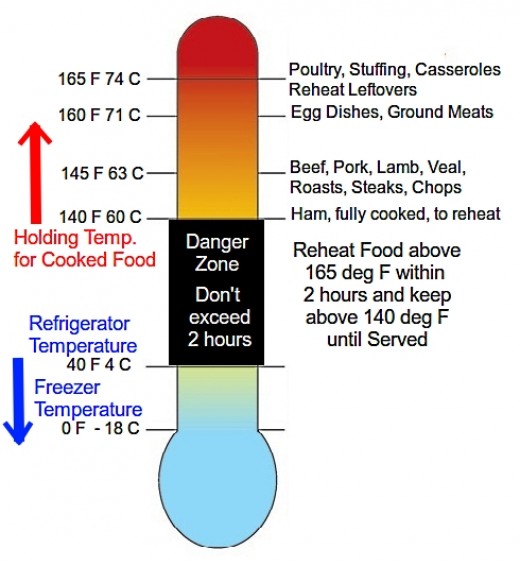 